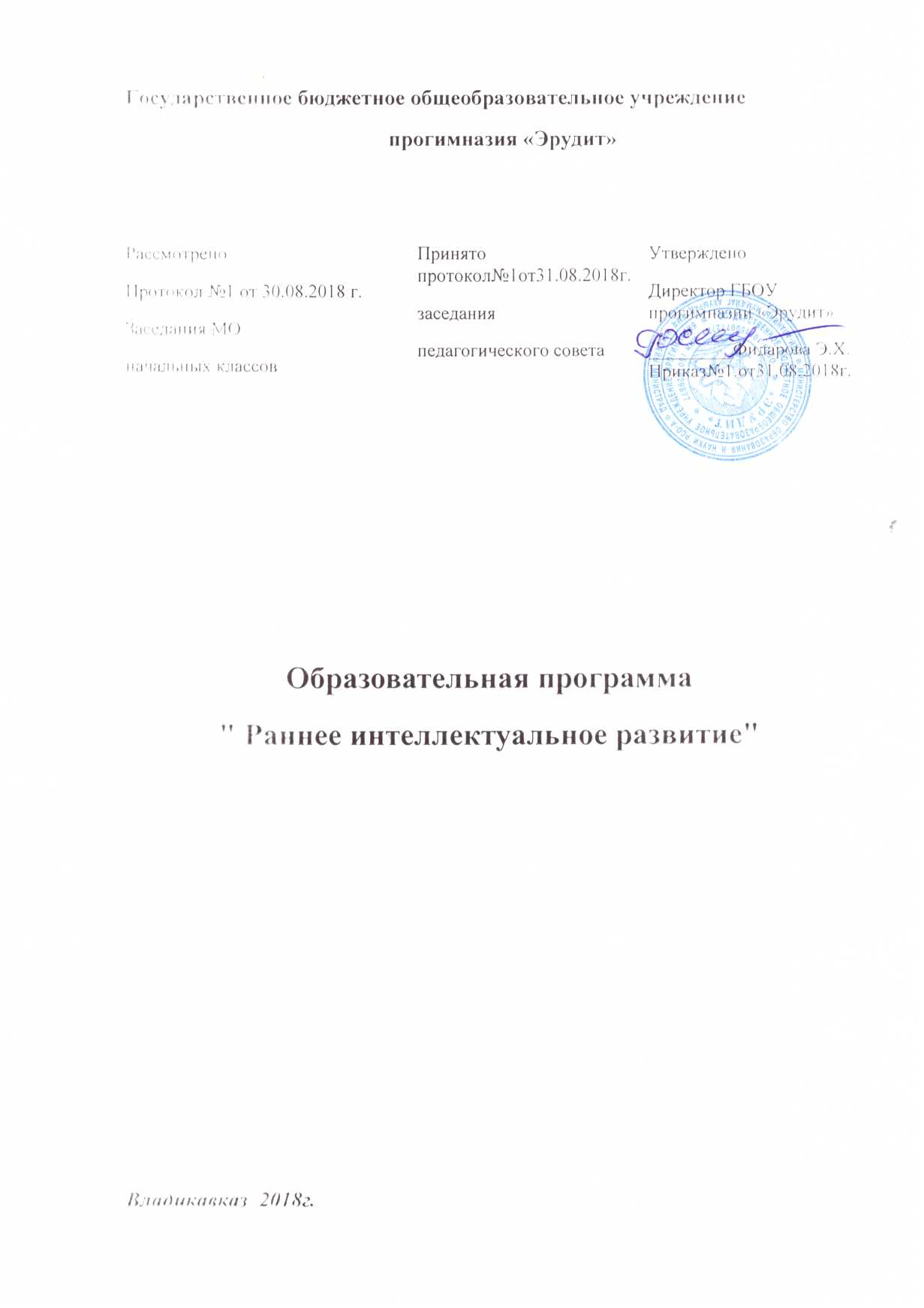 Пояснительная запискаРазвитие интеллектуальных способностей – важнейшая задача начального образования, так как этот процесс пронизывает все этапы развития личности ребёнка, пробуждает инициативу и самостоятельность принимаемых решений, привычку к свободному самовыражению, уверенность в своих способностях .«Наши дети тем умнее, чем больше возможностей быть умнымимы им предоставляем»ГленДоманОсновная задача школы - целостное развитие личности и готовность к дальнейшему развитию.«Обучение - это лишь один из лепестков цветка, который называется воспитанием в широком смысле слова. В воспитании нет главного и второстепенного, как нет главного лепестка у цветка. В воспитании все главное - и урок, и развитие различных интересов у детей после уроков, и отношения воспитанников в коллективе».Сухомлинский В. А. видел задачу школы «не только в том, чтобы дать каждому знания, необходимые для трудовой и полноценной общественной деятельности, но и в том, чтобы дать каждому счастье личной духовной жизни»Поэтому основной целью учителей начальной школы является создание условий для развития интеллектуальных способностей младших школьников, сформировать прочные знания по предметам, развивать интеллектуальные способности.В младшем школьном возрасте происходит интенсивное развитие интеллекта детей. Развиваются и превращаются в регулируемые произвольные процессы такие психические функции, как мышление, восприятие, память, которые обеспечивают усвоение знаний. Качество усвоения знаний зависит от развития логического мышления, и дальнейшего формирования понятийного мышления в подростковом возрасте.В 7 – 8 лет ребенок ещё мыслит конкретными категориями. Затем происходит переход к стадии формальных операций, которая связана с определённым уровнем развития способности к обобщению и абстрагированию.Уже в начальной школе дети должны овладеть элементами логических операций обобщения, классификации, анализа и синтеза, сравнения. Особое внимание учителя должны уделять переходу детей из начальной школы в среднее звено. В среднем звене школы коренным образом изменяются условия учения, более высокие требования предъявляются к интеллектуальному и личностному развитию. В учебной деятельности от школьника требуется не только осмыслить, усвоить отдельные научные термины, но и понять весь объём научных знаний в совокупности. Понимание - это сложный интеллектуальный процесс, который тесным образом переплетается с речевым развитием школьника. Усваивая речевые формы связей между словами в процессе обучения, ребенок в дальнейшем усваивает и их смысловое содержание.Программа развития интеллектуальных способностей направлена обучить школьников 3-4-х классов умениям выполнять основные мыслительные операции с понятиями, получать знания, применять их в повседневной практике, повысить уровень познавательной сферы, положительную школьную мотивацию. Задания направлены на формирование у школьников умений проводить семантический анализ и понимать общий и переносный смысл слов, фраз и текстов, выделять главные мысли в тексте.Цель программы:Научить ребенка мыслить,Сформировать у детей позитивный настрой к познавательной деятельности,Дать знания, умения и навыки, возможности их применения для решения разнообразных задач,Развить мотивацию к обучению, рефлексии у детей младшего школьного возраста.Задачи программы:Выявить первоначальный уровень развития интеллектуальных способностей каждого учащегося.Построить систему работы так, чтобы учение каждого ребенка происходило при максимальном напряжении его сил.Информировать родителей об успехах и проблемах их детей, привлекая родителей к совместной деятельности.Формирование знаний, умений и навыков, необходимых для выполнения мыслительной деятельности, научить детей:описывать признаки предметов и узнавать предметы по их признакам;выделять существенные признаки предметов;сравнивать между собой предметы, слова;обобщать;классифицировать предметы, слова, числа;устанавливать логические закономерности;определять последовательность событий;судить о противоположных явлениях;давать определения понятиям и явлениям;определять отношения между предметами типа «род – вид»;определять отношения между предметами типа «часть – целое»;определять функциональные отношения между предметами;развивать речь;объяснять и подбирать значения слов (омонимы);использовать операции логического мышления для речения задач.5. Формирование положительного эмоционального фона, учебно-познавательной мотивации обучения.6. Повысить уровень самосознания учащихся, самооценку;7. Контроль над развитием интеллектуальных способностей учащихся.Принципы, на которых осуществляется программа:1. Принцип развивающего обучения. Данная программа реализуется на основе положения о ведущей роли обучения в развитии ребенка, учитывая «зону его ближайшего развития». Она направлена обучить школьников 3-4 классов умениям выполнять основные операции с понятиями: анализ, сопоставление и объединение по сходным признакам, обобщение и установление разных видов логических связей. Перечисленные операции, являясь способами выполнения мыслительной деятельности, составляют основу для рассуждений и умозаключений, представляющих собой сложные целенаправленные акты мышления. У школьников на занятиях формируются умения проводить семантический анализ и понимать общий и переносный смысл слов, фраз, текстов, выделять главные мысли в тексте – развитие речевого мышления, стимулирование точной речи.2. Принцип учета возрастных и индивидуальных особенностей ребенка. Содержание программы построено с учетом развития основных особенностей умственного развития детей, индивидуального подхода к учащимся.Принцип постепенности. Плавный переход от простых знаний, операций, умений к более сложным (по принципу «спирали»). Каждый тип заданий и упражнений служит подготовкой для выполнения следующего, более сложного задания.3. Принцип доступности. Максимальное раскрытие перед ребенком механизмов и операций логического и речевого мышления с целью их полного понимания. Использование в заданиях максимально разнообразного материала, относящегося к разным областям знаний и различным школьным предметам.4. Деятельностный принцип. Занятия проходят на взаимоотношениях сотрудничества, взаимопомощи, соревнований учащихся, которые облегчают усвоение новых мыслительных операций и интеллектуальных действий, способствуют речевому развитию, формированию положительной мотивации к познавательной деятельности. При выполнении заданий, контролируется и оценивается правильность их выполнения, оказывается поддержка и стимулируется активность ребенка.Формы работы при реализации программы:При выполнении заданий для повышения учебной мотивации следует использовать различные формы деятельности учеников: фронтальную, групповую и индивидуальную. Задания выполняются в игровой форме, что очень привлекательно для младшего школьника.Время проведения занятий:Систематический курс (один раз в неделю) по развитию интеллектуальных способностей учащихся. Количество занятий – 34, продолжительностью по 40 – 45 минут.Методики и техники для работы:создание проблемной ситуации;техника поэтапного формирования умственных способностей;развивающие игры, упражнения с игровыми формами работы;методы групповой работы;методы индивидуальной работы.Структура программы:Основой обучения является урок. По своей структуре урок делится на вводную, основную и заключительную часть.I. Вводная часть. Задачей вводной части является создание у учащихся положительного эмоционального фона, интеллектуальной разминки (фронтальная форма работа), которая направлена на тренировку элементарных мыслительных операций, на активизацию мыслительной деятельности. Разминка состоит из вопросов, способных вызвать интерес и рассчитанных на сообразительность, быстроту реакции, которые подготавливают ребенка к активной учебно-познавательной деятельности (загадки, шарады, «хитрые вопросы», логические задачи).Продолжительность вводной части – 5 минут.II. Основная часть. Задания составлены с учётом их направленности на осуществление дифференциации познавательных структур для коллективной работы в классе. В системе заданий реализован принцип «спирали», т.е. возвращение к одному и тому же заданию, но на более высоком уровне трудности.Этапы основной части:Развитие вербально-понятийного мышления и речи (работа с понятиями). Учащимся объясняется, какие мыслительные операции будут совершенствоваться в последующих упражнениях. После объяснения основного материала, учащиеся придумывают свои примеры (устно), а затем самостоятельно выполняют задания в тетради.Логические поисковые задания (задания на развитие мыслительных операций анализа и синтеза (ребусы, спрятанное слово, кроссворды, змейка, переставь буквы по примеру, найди спрятанные слова в таблице; запиши слово в скобках, которое служит окончанием первого слова и началом второго; решение логических задач; найди девятый рисунок; определи два числа и т.д.)).Развитие и тренировка психических процессов памяти, внимания, воображения, пространственных представлений (найди спрятанные слова; запомни слова, фигуры;  найди отражения квадратиков; разверстка фигуры; графический диктант; найди одинаковые кубики, «словесный лабиринт, что больше?» и т.д.). Продолжительность основной части урока – 35 минут.III. Заключительная часть. Подведение итогов работы. Обсуждение результатов работы и тех трудностей, которых возникли у детей при выполнении заданий, рефлексия.Продолжительность заключительной части – 5 минут.В прогимназии «Эрудит» на протяжении многих лет ведется работа по  «Развитию интеллектуальных способностей младших школьников в рамках реализации ФГОС».Под интеллектуальными способностями понимается – память, восприятие, воображение, мышление, речь, внимание. Их развитие и является одной из важнейших задач обучения детей младшего школьного возраста.Основная задача – раскрепостить мышление каждого ребёнка, использовать все возможности для развития способностей, которые дала ему природа, сохранить и развить их, то есть раскрыть индивидуальность каждого, помочь ей проявиться, развиться, устояться, обрести устойчивость к социальным воздействиям. На это же ориентирует нас ФГОС НОО. Современное общество нуждается сейчас в человеке мобильном, эрудированном, коммуникабельном, способном самостоятельно мыслить. Поэтому на первый план образования выдвигается задача развития каждого школьника. Как показывает анализ литературы, практический опыт преподавания в начальной школе интеллектуальное развитие происходит не само по себе, а в результате многостороннего взаимодействия ребёнка с другими людьми: в общении, в деятельности и, в частности, в учебной деятельности. Пассивное восприятие и усвоение нового не могут быть опорой прочных знаний. Поэтому задача педагога – развитие умственных способностей учащихся, вовлечение их в активную деятельность.Где и как мы можем развивать познавательные и интеллектуальные способности?Основные формы работы:- урок- предметный кружок- внеурочная деятельность -интеллектуальные игры- олимпиады-проектыПри дефиците внимания, при жестоком обращении у детей складывается недоверие, боязнь перед окружающими, формируется чувство отчуждённости. В силу возрастных особенностей сегодняшние дети эмоциональны, подвижны, впечатлительны, импульсивны, подвержены чужому влиянию, как положительному, так и отрицательному. Они отличаются взрослостью суждений, практичностью в поступках, но все испытывают затруднения в общении, взаимодействии, сотрудничестве. Где и как мы можем развивать познавательные и интеллектуальные способности? Урок.Интенсивное развитие интеллекта у ребёнка происходит в младшем школьном возрасте. Интеллектуальные способности развиваются в деятельности и для их развития нужна высокая познавательная активность детей. Успех интеллектуального развития школьника достигается главным образом на уроке, когда ученики вовлекаются в систематическую познавательную деятельность. От степени увлечённости зависит степень интереса учащихся к учебе, уровень знаний, готовность к постоянному самообразованию, т.е. их интеллектуальное развитие.На  уроках часто предлагаются детям задания типа: «догадайся», «подумай», «что изменилось», «установи закономерность», «расшифруй», «составь фигуру», «разгадай ребус» - которые способствуют развитию мыслительной деятельности учащихся.Внеурочная деятельность.- Мы создаём условия для достижения обучающимися успеха в соответствии с их способностями.- Формируем у детей умения сотрудничать друг с другом, вырабатывать общую стратегию решения задач, распределять обязанности, осуществлять взаимопомощь.- Развиваем самостоятельность, творческую активность и познавательные способности младших школьников.Кроме уроков и внеурочной деятельности существуют другие формы развития интеллектуальных способностей, ставшие традиционными в нашей начальной школе. В своей практике использую интеллектуальные игры по предметам. Интеллектуальные игры – это соревнование мыслительных способностей учащихся по предмету. Интеллект человека в первую очередь определяется не суммой накопленных знаний, а высоким уровнем логического мышления. Поэтому игра учит детей анализировать, сравнивать и обобщать полученную информацию, а также использовать знания, полученные из собственных наблюдений и опыта.Высокая эффективность развития интеллектуальных способностей достигается, если такая работа ведётся систематически, а не от случая к случаю.У каждого ребенка есть способности и таланты. Дети от природы любознательны и полны желания учиться. Для того чтобы они могли проявить свои дарования, нужно умное руководство со стороны взрослых. Задачи педагога, используя разнообразные методы обучения, в том числе и игровые, систематически, целенаправленно развивать у детей подвижность и гибкость мышления, настойчиво стимулировать процессы перестройки, переключения, поисковой активности; учить детей рассуждать, гибко подходить к проблемам, не зубрить, а мыслить, самим делать выводы, находить новые, оригинальные подходы, получать изящные результаты, красивые решения, чтобы ощутить удовольствие от обучения. Детям необходимо ощутить радость учения, успех, а учителям - результаты.  Ученики с удовольствием участвуют в различных интеллектуальных конкурсах: «Кенгуру», «Золотое руно», «Русский медвежонок», «Человек и природа», интеллектуальный марафон по 4 предметам «Знаток», участие в дистанционных конкурсах и олимпиадах  ,  «Познание и творчество» проектные работы «По ступенькам науки в будущее…». Главная цель этих конкурсов – привлечь как можно больше ребят к решению непростых задач, показать каждому ученику, что обдумывание и нахождение правильного ответа может быть делом увлекательным.Обучение не только увлекательно, но ещё и процесс, требующий от каждого человека много усилий и работы над собой. Учение может и должно приносить много радости! Интеллектуальное развитие – важнейшая сторона подготовки подрастающих поколений.Опыт  работы по теме ориентирован на:- положительную динамику результативности обучения, воспитания и развитияобучаемых;- активное участие младших школьников в муниципальных,межрегиональных и Всероссийских интеллектуальных конкурсах и достижение высоких результатов в них;- рост числа учащихся, занимающихся в факультативах, кружках и клубах по интересам;- активное участие учащихся во внеклассной работе;- высокий уровень удовлетворённости родителей и учащихся жизнедеятельностью класса и школы;- высокий уровень сплочённости детского коллектива.Интеллект - это способности мышления. Интеллект не даётся от природы, его надо развивать на протяжении всей жизни.